อบต.ท่าจะหลุง ได้ดำเนินการก่อสร้างถนนสายหลัก โครงการซ่อมสร้างผิวทางแคปซีลสายขี้ตุ่น – โคกวังวน  และ สายบ้านกอก – ด่านเกวียน เสร็จเรียบร้อย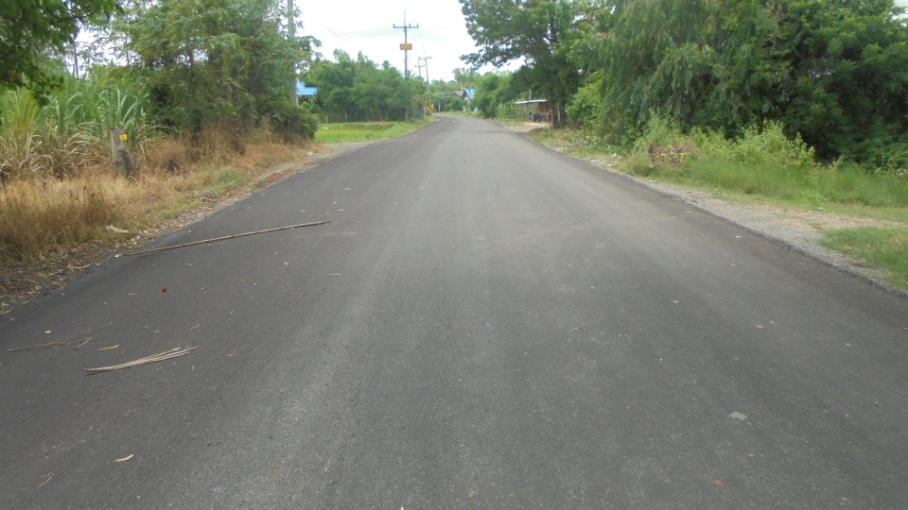 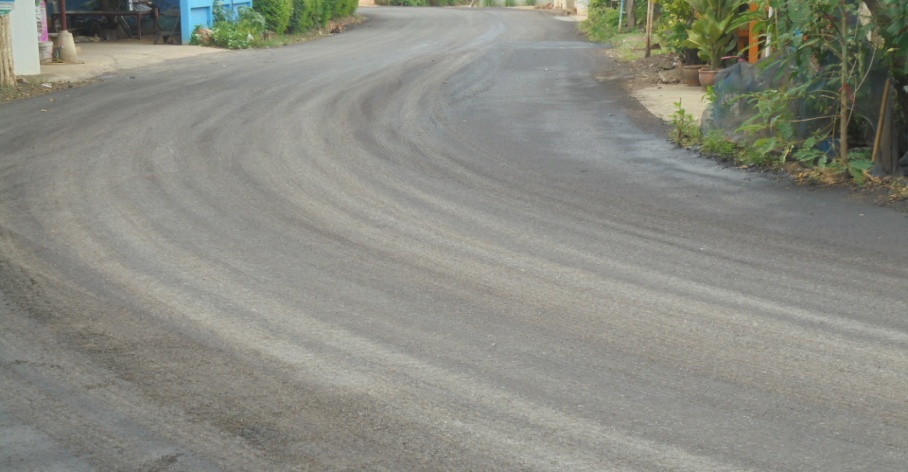 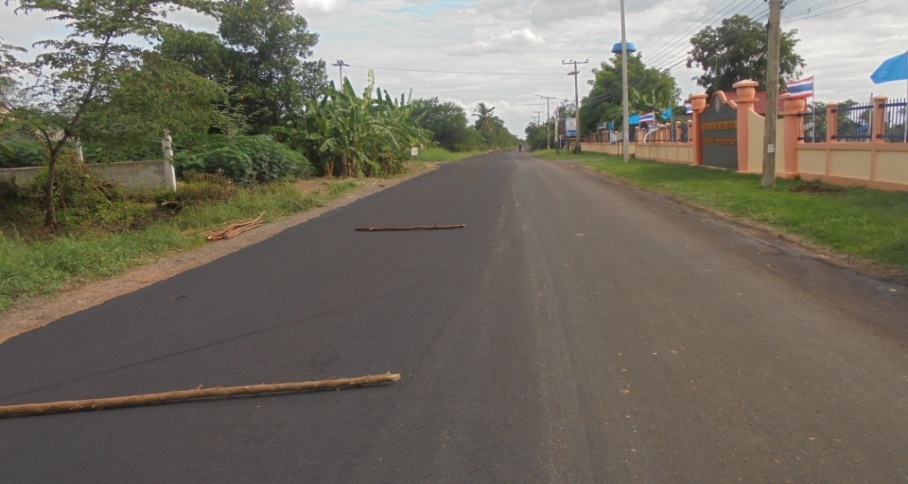 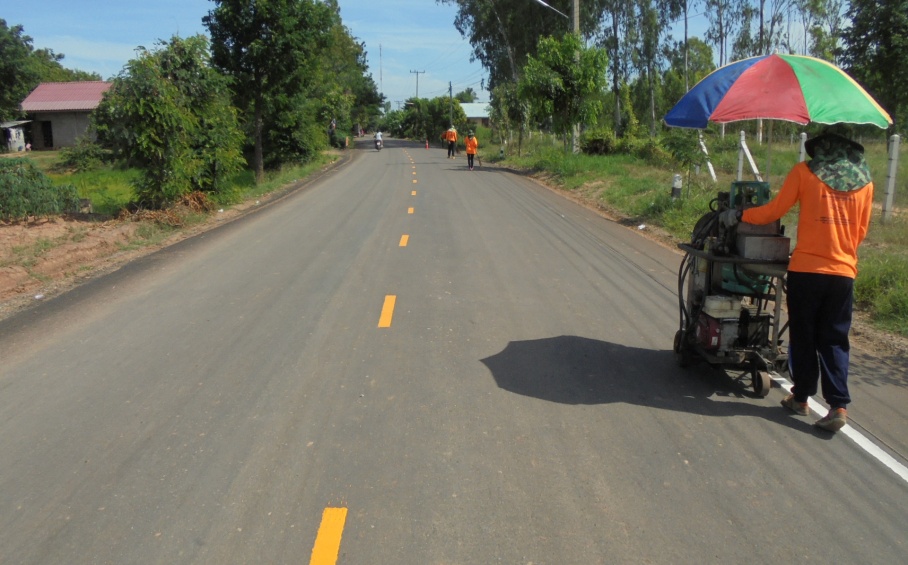 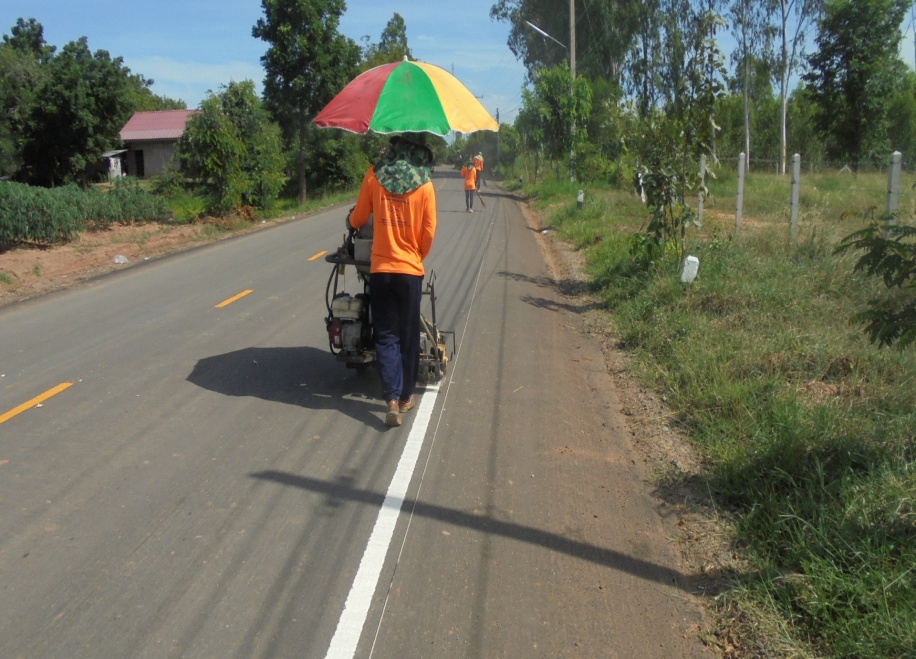 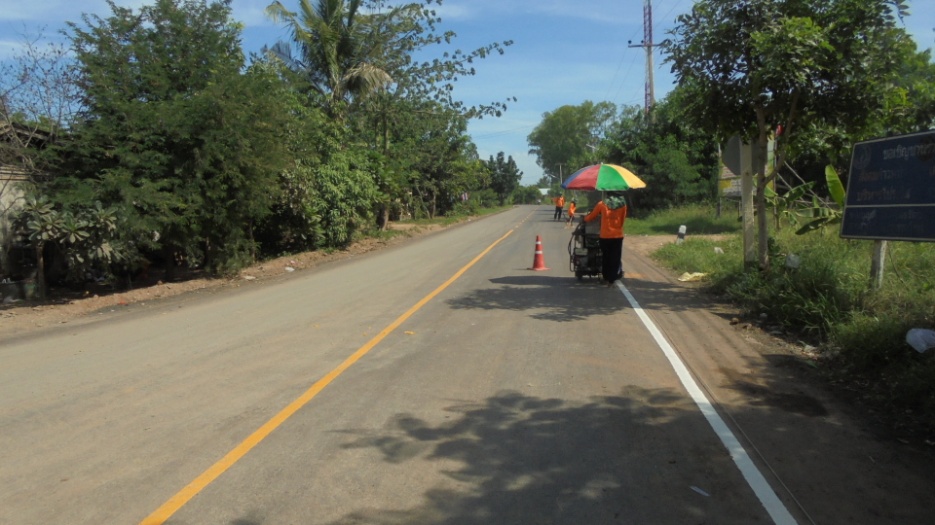 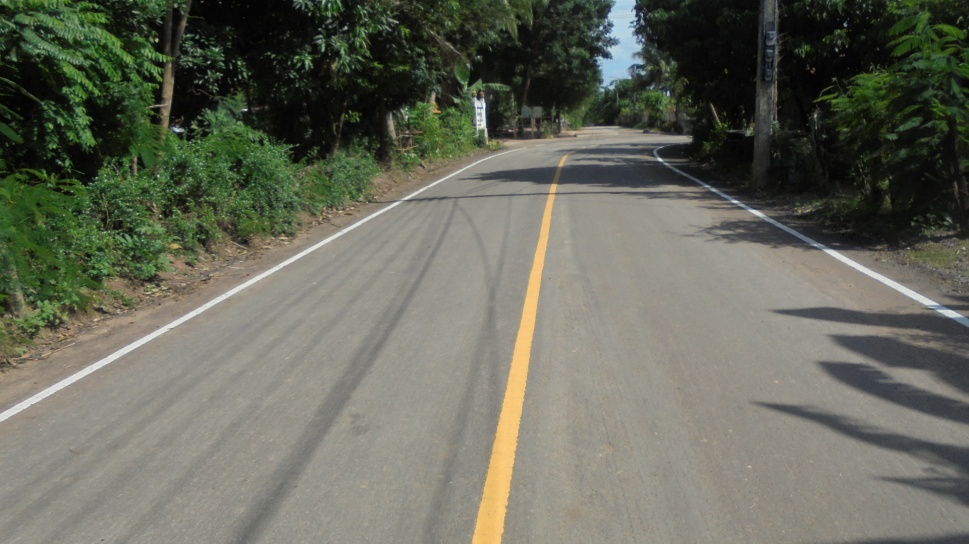 